I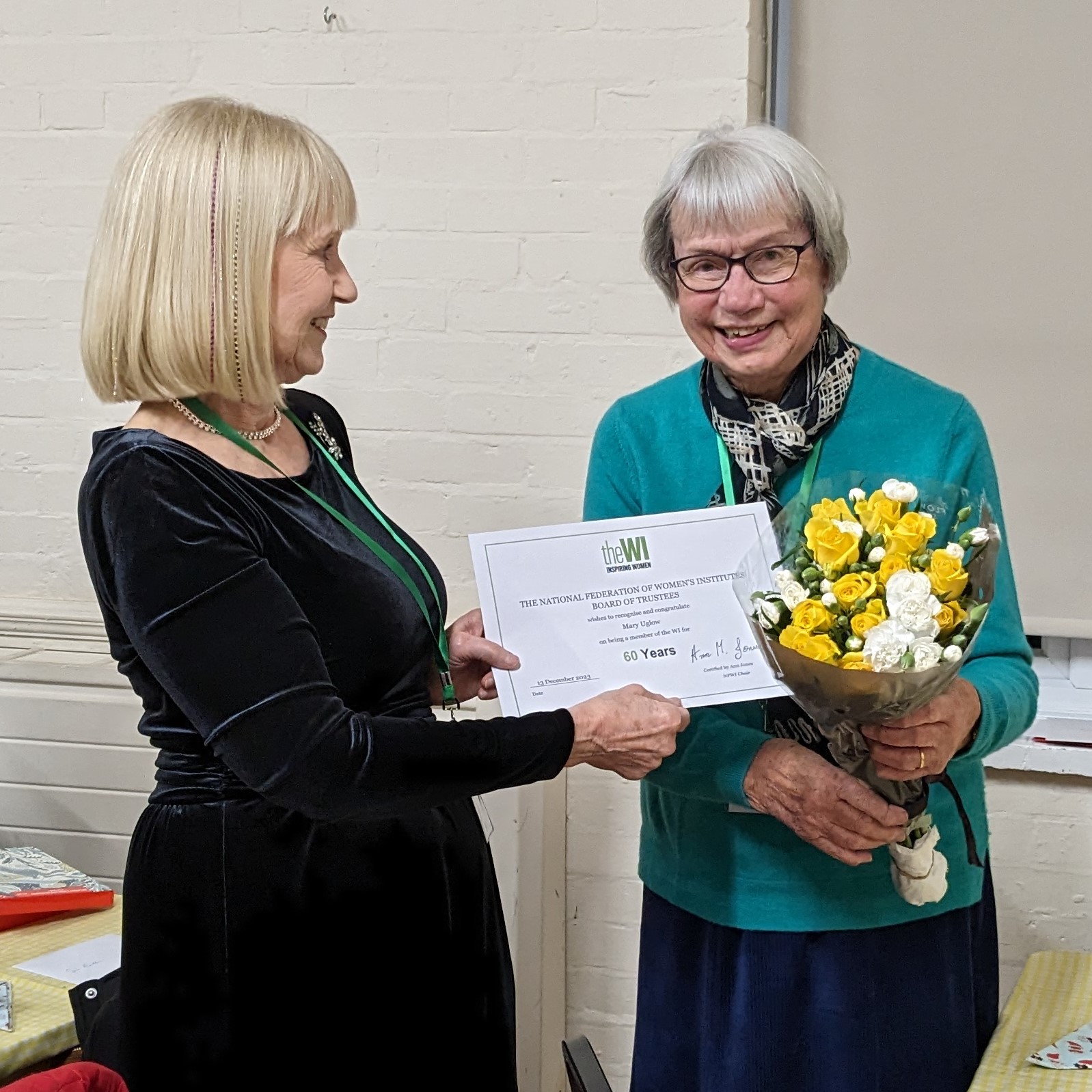 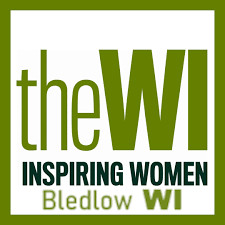 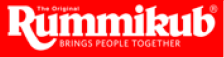 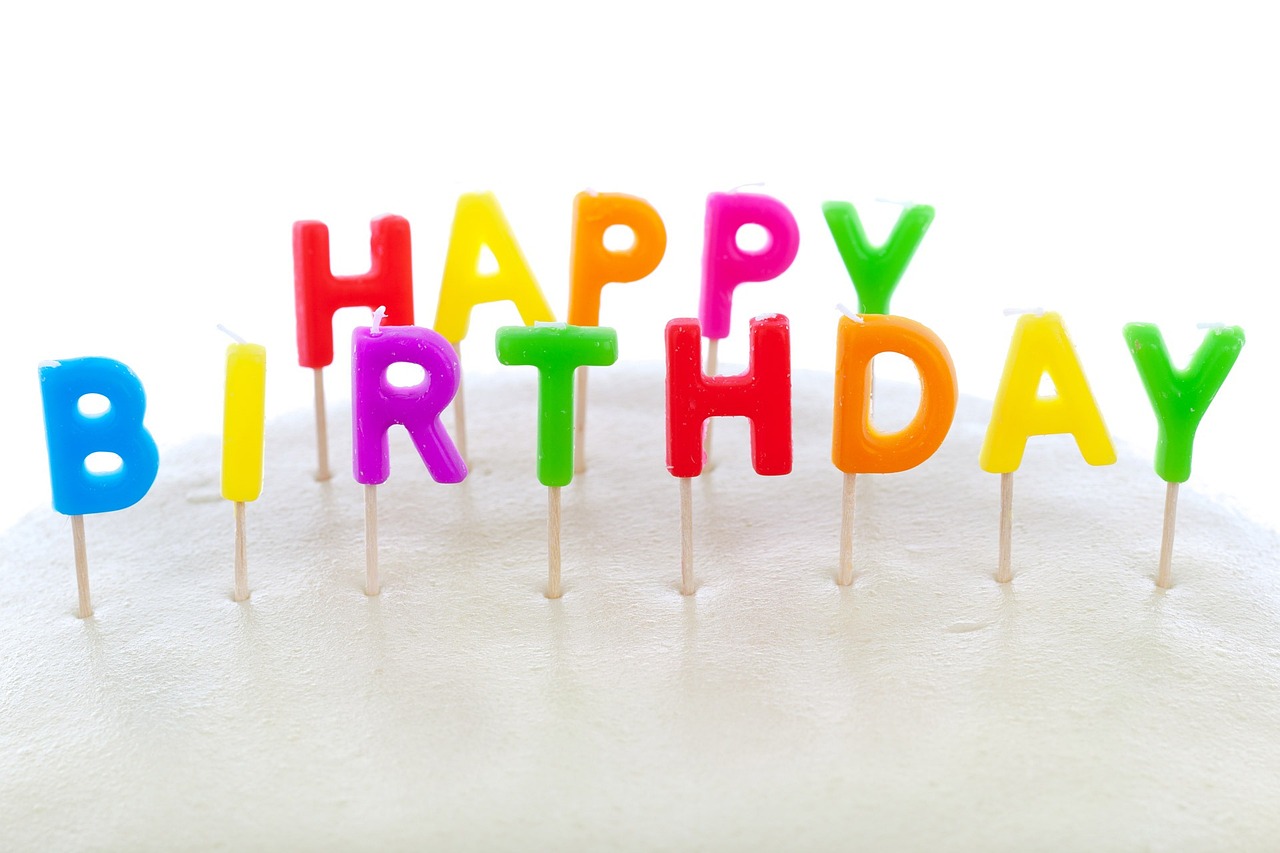 